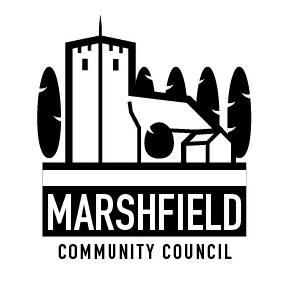                                 Serving the Communities of Castleton and Marshfield            Chairperson: Mr Mathew Taylor      Clerk: Mr G C Thomas  4 Kenilworth Road Newport South Wales NP19 8JQ                         Tel: 01633 664285	                        e-mail:marshfieldcommunitycouncil@gmail.comDear CouncillorThe next meeting of Marshfield Community Council will be held at the Village Hall, Wellfield Road, Marshfield on TUESDAY 9th May commencing at  7:30p.m.Yours sincerelyG C ThomasClerkAGENDA – ANNUAL MEETINGAGENDA - MONTHLY COUNCIL MEETINGNo.Item1Apologies.2To sign the Declaration of Acceptance to the office of Member of the Council following election and to receive a Register of Interests form.3Declaration of Interests 4To meet persons interested in filling the vacancies on the Council and to consider co-option to fill the vacancies.5Election of Officers:Chairperson.Vice-Chairperson.Representative to fill the Council’s seat on the Village Hall Management Committee.Representatives to One Voice Wales Newport/Monmouthshire Area Committee.Representative to Newport CC Liaison Meeting.6a) Committee Membership, Chairperson & Terms of Reference:     i) Planning Committee    ii) Finance Committee    iii) To review the management structure of the Council’s Allotmentsb) To consider other Council committees or working groups required to assist with the Council’s business.7To adopt the Model Financial Regulations updated January 2016, provided by One Voice Wales, using the stated EU procurement thresholds.8To confirm the Code of Conduct for Marshfield Community Council910To receive and approve the Statement of Accounts for 2016/17 (see attached report).No.ItemTime (mins)1Declaration of interests.12To confirm the minutes of the Council Meeting held on 11th April 2017 (attached).23Time allowed for members of public to speak (In line with Standing Order on Public Participation in Meetings).154Police Matters105X16 Bus Service - Update56Leisure Facilities Working Party report157Planning Mattersa) To confirm that the Council has no comments to make on the following planning applications:MCC 839 – Conex 17/0243PROPOSAL: PROPOSED TWO STOREY EXTENSION TO SIDE ELEVATION AND SINGLE STOREY EXTENSION TO REAR SITE: THE RETREAT, TYLA LANE, OLD ST MELLONS, CARDIFF, CF3 6XGMCC 840 – Conex 17/0266PROPOSAL: SINGLE STOREY SIDE EXTENSION SITE: Oakdale, WELLFIELD ROAD, MARSHFIELD, CARDIFF, CF3 2UBb) To agree observations to be sent to Newport City Council on the following planning applications:MCC 841 – Conex 17/0258PROPOSAL: PROPOSED GARAGE CONVERSION AND EXTENSION TO FORM LOUNGE AND UTILITY SITE: 6, WENTLOOG RISE, CASTLETON, CARDIFF, CF3 2SDMCC 842 – Conex 17/0275PROPOSAL: SINGLE STOREY EXTENSION TO SIDE AND CONVERSION OF GARAGE TO SUMMER HOUSESITE: LOWER PENTWYN HOUSE, 133 MARSHFIELD ROAD, CF3 2TUMCC 843 – Conex 17/0353PROPOSAL: RETENTION OF GARAGE INTO PLAYROOM SITE: 22, MALLARDS REACH, MARSHFIELD, CARDIFF, CF3 2PRMCC 844 – Conex 17/0238PROPOSAL: FIRST FLOOR SIDE EXTENSION SITE: 2, VICARAGE GARDENS, MARSHFIELD, CARDIFF, CF3 2PS   158To agree the appointment and tasks for Cardiff Conservation Volunteers.     59Review of actions arising from the last Council meeting held on 11th April 2017.   1510Financial Matters:a) Budget report for year ending 31st March 2017.b) To consider the Council’s insurance policy renewal from 1st June 2017.c) To consider a request for financial assistance from Marshfield Village Hall Events Committee towards community events.d) To consider a request from Caroline Antoniou for financial assistance towards insurance for a litter pick event.e) To consider a request for financial assistance towards Marshfield Rainbows trip to Folly Farm.f) To agree on the appointment of RoSPA Play Safety to carry out the annual safety inspection on the Village Hall children’s play areas.g) Other financial matters.  2011To consider the maintenance of trees on Council land, including the appointment of a tree surgeon to carry out work currently identified.1012Correspondence  1013Communication:To agree items to be included in the monthly communication to residents in the Marshfield Mail and any posts required to Facebook and the Community Council website.   514Any other business.10The next Council meeting will be held on Tuesday 13th June at Marshfield Village Hall.The next Council meeting will be held on Tuesday 13th June at Marshfield Village Hall.The next Council meeting will be held on Tuesday 13th June at Marshfield Village Hall.